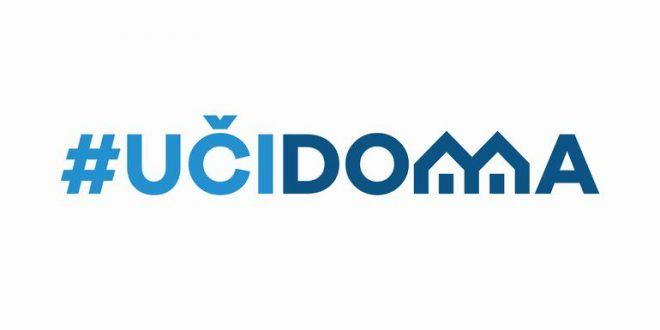 SEDMIČNI PLAN RADA PO PREDMETIMA ZA PERIOD 23.03.2020. – 27.03.2020.RAZRED I PREDMET:DRUGI RAZRED  CRNOGORSKI_SRPSKI;BOSANSKI;HRVATSKI JEZIK I KNJIŽEVNOST NASTAVNIK/CI: ODJELJENSKO VIJEĆE DRUGOG RAZREDARAZRED I PREDMET:DRUGI RAZRED  CRNOGORSKI_SRPSKI;BOSANSKI;HRVATSKI JEZIK I KNJIŽEVNOST NASTAVNIK/CI: ODJELJENSKO VIJEĆE DRUGOG RAZREDARAZRED I PREDMET:DRUGI RAZRED  CRNOGORSKI_SRPSKI;BOSANSKI;HRVATSKI JEZIK I KNJIŽEVNOST NASTAVNIK/CI: ODJELJENSKO VIJEĆE DRUGOG RAZREDARAZRED I PREDMET:DRUGI RAZRED  CRNOGORSKI_SRPSKI;BOSANSKI;HRVATSKI JEZIK I KNJIŽEVNOST NASTAVNIK/CI: ODJELJENSKO VIJEĆE DRUGOG RAZREDARAZRED I PREDMET:DRUGI RAZRED  CRNOGORSKI_SRPSKI;BOSANSKI;HRVATSKI JEZIK I KNJIŽEVNOST NASTAVNIK/CI: ODJELJENSKO VIJEĆE DRUGOG RAZREDADANISHODIAKTIVNOSTISADRŽAJ/POJMOVINAČIN KOMUNIKACIJEPONEDELJAK23.03.2020.Usvaja tehniku početnog pisanja,malih i velikih pisanih slova-posmatra tenniku pisanja slova-piše u svesci zadata slovatehnika pisanja,velika i mala slova,uske i široke linijeViber aplikcija ( glasovne i pisane poruke i video zapisi )UTORAK24.03.2020.Razlikuje štampana i pisana slova-čita kratku pjesmu-prepisuje je štampanima,a zatim pisanim slovimatehnika pisanja,velika i mala slova,uske i široke linije,štampana i pisana slovaViber aplikcija ( glasovne i pisane poruke i video zapisi )SRIJEDA25.03.2020.Uočava značaj pisanja-čita kratki tekst -prepisuje ga pisanim slovimatehnika pisanja,velika i mala slova,uske i široke linije,štampana i pisana slovaViber aplikcija ( glasovne i pisane poruke i video zapisi )ČETVRTAK26.03.2020.Izdvaja najbitnije podatke u tekstu( neumjetnički tekst ,,Diznilend “ )-čitajući tekst izdvaja nabitnije podatke u njemu-podatke zapisuje u sveskuneumjetnički tekst,Dizni,junaciViber aplikcija ( glasovne i pisane poruke i video zapisi )PETAK27.03.2020.Ilustruje svog omiljenog Diznijevog junaka i zapisuje njegove osobine-Diznijevi junaci,osobine,crtani filmneumjetnički tekst,Dizni,junaciViber aplikcija ( glasovne i pisane poruke i video zapisi )POVRATNA INFORMACIJA U TOKU SEDMICE